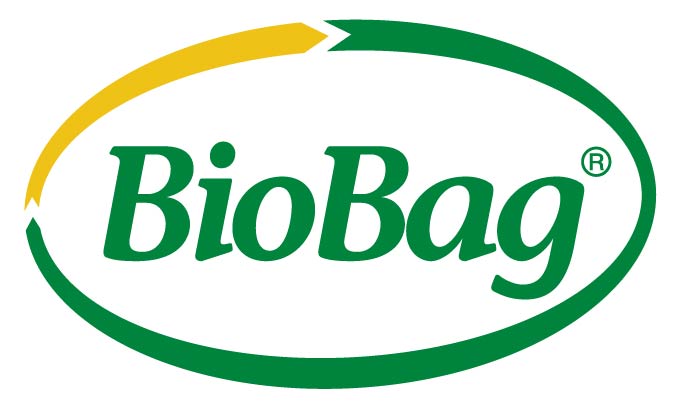 TRADE REFERENCE SHEETCUSTOMER TYPE: Check one			Doing Business Online As:BILLING & SHIPPING ADDRESS:  Commercial or Residential (circle one)OFFICERS (Name and Title):A/P CONTACT: PURCHASING CONTACT:BANK REFERENCE (NAME, PHONE, ADDRESS): TRADE REFERENCES (Name, Phone, Fax OR complete the Credit Card Authorization Form):CREDIT LIMIT AND TERMS TO BE DETERMINED AFTER PROCESSING OF INFORMATION.  INCOMPLETE FORMS CAN’T BE PROCESSED AND WILL REQUIRE ORDERS TO BE PAID IN FULL IN ADVANCE OF SHIPPING.OFFICE USE ONLY:CUSTOMER PRICING: Check one			FIRM NAME:RETAIL COMMERCIALINTERNET SALESHAULER/COMPOSTERBilling:Shipping:PHONE:FAX:REFERRED TO BIOBAG BY:PHONE:LEGAL ENTITY:STATE & YEAR INCORPORATED:FEDERAL TAX I.D. #:DUNN & BRADSTREET #:RESELLER CERTIFICATE # (attach copy of certificate):  Name/Phone #:  Name/Phone #:Email:   Name/Phone #:   Name/Phone #:   Email:Name:Phone:Address:1.2.3.CREDIT LIMIT:TERMS:CUSTOMER PRICING – CHOOSE ONECUSTOMER PRICING – CHOOSE ONECUSTOMER PRICING – CHOOSE ONECUSTOMER PRICING – CHOOSE ONEStandard:Delivered:Other:STANDARDDELIVEREDOTHER

